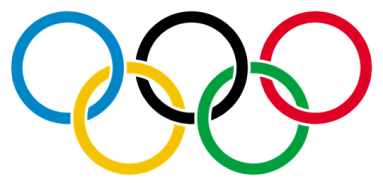 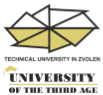 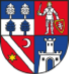 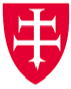 11th OLYMPIC GAMES FOR STUDENTS OF UNIVERSITIES 
OF THE THIRD AGEApplication(deadline 31st August 2022 – limited capacity)Surname, first name:.................................................................................................................................................Date of birth:..............................................................................................................................................................Permanent address: (street, number, city, ZIP code)............................................................................................Contact details: (important details – mobile phone number, e-mail (if provided), fixed line telephone number)......................................................................................................................................................................Date:............................................................................................................................................................................Signature:...................................................................................................................................................................I apply for following sports:Friday (16/09/2022) – I. Block (09,30 – 10,30)Zumba							yes - noFriday – II. Block (10,30 – 13,00)(you can apply for maximum one sport)Shooting sport competition (pneumatic weapons)	yes - noTable tennis tournament				yes - noArmwrestling 						yes - noFriday – III. Block (14,00 – 16,00)The most versatile athlete 				yes - noSaturday (17/09/2022) Bowling tournament 					yes – noDeclaration and ConsentI hereby declare that all information provided is true and that I did not conceal serious facts. In accordance with § 7 of the Law no. 428/2002 Coll. On Protection of Personal Information I hereby with my signature give a consent to the Technical University in Zvolen to process provided personal information during the course of my study, stated in this application, for the purposes of keeping records of students and information processing in the internal university systems. I am aware that this consent can be cancelled only in writing after settlement of all obligations if serious reasons occur. I am aware that the information can be processed only by persons in charge, who are obliged to observe the Law no. 428/2002 Coll. and that the processed information will be filed and disposed in accordance with applicable legal regulations.Technická univerzita vo Zvolene, Univerzita tretieho veku, T. G. Masaryka 24, 960 53  Zvolenhttps://utv.tuzvo.sk/en/olympic-games-students-uta, +421/45/5206 198, erik.selecky@tuzvo.sk